         OBEC CHYŇAVA vyhlásila  záměr pronajmout restauraci        Dělnický dům Více informací na www.chynava.cztel. 311691122                                                                                                                                                                                                               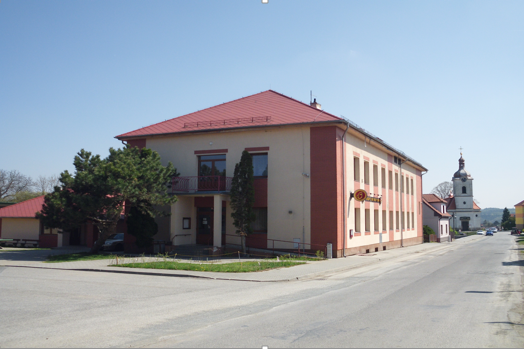 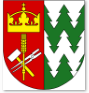 